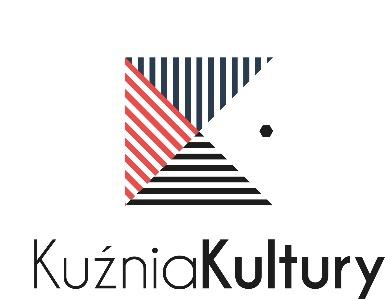 KARTA ZGŁOSZENIA DO UDZIAŁU W VII OGÓLNOPOLSKIM TURNIEJU SPORTU MAŻORETKOWEGO „MAŁEJ SCENY” 2024 r.* Bardzo prosimy o komputerowe uzupełnienie karty zgłoszenia oraz wysłanie jej na adres mailowy tanieckuzniakultury@gmail.com.Formaty zgłoszenia wyłącznie w formatach edytowalnych. Nie będą przyjmowane zgłoszenia pisane odręcznie oraz w formacie pdf, jpg itp.DYSCYPLINY / Nie wypełnione tabele należy usunąć/ w razie potrzeby powielić potrzebne wiersze, skopiować tabele w przypadku dyscyplin zespołowychOryginalny dokument prosimy zabrać ze sobą na Turniej.Oświadczam, że zapoznałem/am się z regulaminemVII  OGÓLNOPOLSKIEGO TURNIEJU SPORTU MAŻORETKOWEGO „MAŁEJ SCENY”Oświadczam, że wszystkie informacje zawarte w zgłoszeniu są zgodne ze stanem faktycznym.
………………………………………					data i podpis instruktoraDane instytucji delegującejDane instytucji delegującejNazwa zespołu (kat. wiekowe)Instytucja delegująca (nazwa)Adres placówki delegującejTelefon kontaktowy Czy wystawić fakturę?NIE/TAK- pełne dane do wystawienia fakturyDane głównego instruktoraDane głównego instruktoraImię i nazwiskoTelefon kontaktowyE-mailDane zespołuDane zespołuŁączna ilość uczestników Ilość dopuszczalnej liczby opiekunów (zgodnej z regulaminem turnieju)ŁĄCZNA SUMA OPŁATY STARTOWEJPLN1. BATON SPORTKategoria wiekowaIlość tancerekImię i nazwiskoRok urodzeniaNazwa zespołu,która będzie widniała na liście startowejKwota OPŁATY STARTOWEJMini  Formacja -Duo/TrioDuo/TrioSoloSolo2. 2 x BATON Kategoria wiekowaIlość tancerekImię i nazwiskoRok urodzeniaNazwa zespołu,która będzie widniała na liście startowejKwota OPŁATY STARTOWEJMini  Formacja -Duo/TrioDuo/TrioSoloSolo3. BATON ACROBATICKategoria wiekowaIlość tancerekImię i nazwiskoRok urodzeniaNazwa zespołu,która będzie widniała na liście startowejKwota OPŁATY STARTOWEJDuo/TrioDuo/TrioSoloSolo4. POMPON SPORTKategoria wiekowaIlość tancerekImię i nazwiskoRok urodzeniaNazwa zespołuktóra będzie widniała na liście startowejKwota OPŁATY STARTOWEJMini FormacjaDuo/TrioDuo/TrioSoloSolo5. MIXKategoria wiekowaIlość tancerekImię i nazwiskoRok urodzeniaNazwa Zespołuktóra będzie widniała na liście startowejKwota OPŁATY STARTOWEJMini Formacja6. FLAGAKategoria wiekowaIlość tancerekImię i nazwiskoRok urodzeniaNazwa zespołu,która będzie widniała na liście startowejKwota OPŁATY STARTOWEJMini  Formacja Duo/TrioDuo/TrioSoloSolo7.POMPON BASIC TYLKO KADETKI Nazwa zespołu,która będzie widniała na liście startowej np: Promyczek kadetki……………………………………………………………………………………………..ROCZNIKLISTA/ IMIĘ I NAZWISKO1.2.3.4.5.6.7.8.9.10.11.12.13.8.BATON CLASSICNazwa zespołu, która będzie widniała na liście startowej /kat.wiekowanp: Promyczek kadetki……………………………………………………………………………………………..ROCZNIKLISTA/ IMIĘ I NAZWISKO1.2.3.4.5.6.7.8.9.POMPON CLASSICNazwa zespołu,  która będzie widniała na liście startowej /kat.wiekowanp: Promyczek kadetki……………………………………………………………………………………………..ROCZNIKLISTA/ IMIĘ I NAZWISKO1.2.3.4.5.6.7.8.9.10.